Alertness Facts List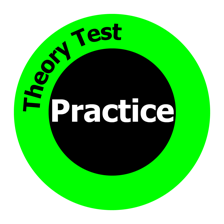 Driving Driving 1If you see a sign saying, ‘Oncoming Vehicles in Middle of Road’, you should first slow down2Avoid overtaking when approaching dip in road3A curved arrow painted on the road, means that overtaking traffic should move back to the left4Yellow lines painted across the road are there to help you be aware of your speed5Use your mirrors before slowing down or speeding up, and before changing position or direction6When you’re following a large vehicle, keep a safe distance behind so the lorry driver can see you in their mirrors7If you feel sleepy while driving on a motorway, leave the motorway and stop in a safe place8Before emerging to turn right onto a dual carriageway, check that central reservation is wide enough for your car9When passing cyclists you should leave them plenty of spaceDistractionsDistractions10If you phone rings while driving, you should leave it until you’ve stopped in a safe place11Mobile phones are most likely to distract drivers12Only use a mobile phone when you’re parked safely13A Sat Nav can distract you when driving. Make sure you set it before starting your journeyEmergency StopEmergency Stop14Do not check your mirrors before performing an Emergency Stop15When stopping in an emergency, keep both hands firmly on the steering wheel16Before moving away after an Emergency Stop, check all around and check both blind spotsManoeuvringManoeuvring19If you can’t see clearly when reversing, ask someone to guide you20Before making a U turn, you should first check over shoulder21Pillars in a car can cause a serious obstruction to your vision when you’re approaching bends and junctions